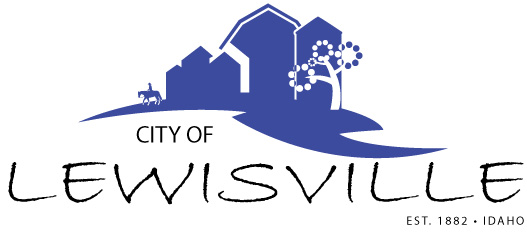 P.O. Box 160, Lewisville, Idaho 83431 · 208.390.0829Lewisville City CouncilWork MeetingNotice and AgendaNotice is hereby given of a Work Meeting of the Lewisville City Council to be held:Wednesday, April 24, 2024 at 6:15 p.m.3496 E 465 N, Lewisville, Idahowith the following Agenda: AgendaRoll Call:	Curtis 	Waco 		Brigham 	Celena 	BlakePublic Right of Way Construction – additions to Lewisville Code Chapter 5 Public Right-of-way Contractors and Chapter 7 Public Right of Way Construction Right of Way License for ContractorsOtherAdjournment:	Action Item Any person needing special accommodations to participate in the meeting should contact City Clerk Donetta Fife at (208) 684-92043 at least 8 hours prior to the meeting.